РОССИЙСКАЯ ФЕДЕРАЦИЯРЕСПУБЛИКА АЛТАЙШЕБАЛИНСКИЙ РАЙОН649224, с.Беш-Озекулица Центральная, 35Муниципальное бюджетное общеобразовательное учреждение«Беш-Озекская средняя общеобразовательная школа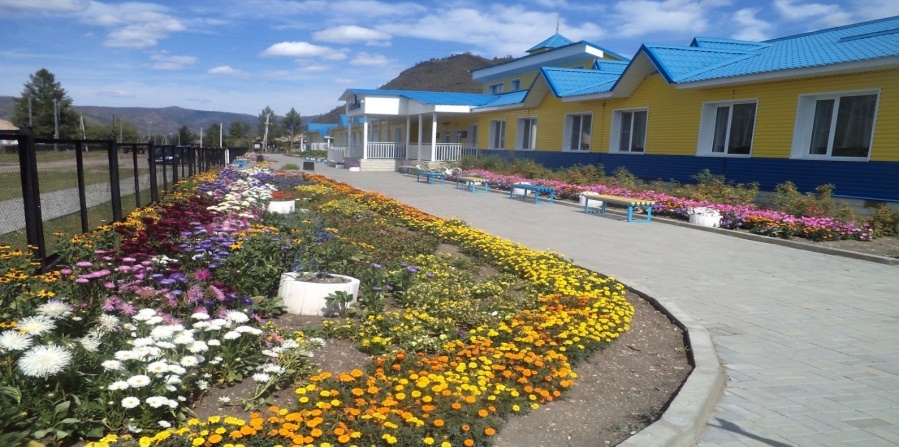 ПРОГРАММА09.30-10.00 – регистрация участников семинара10.00-10.30 – открытие семинара10.40. – 12-00 – классные часы, мастер-классы12.00-12.30 – кофе-пауза12.30-14.30 – круглый стол14.30- 15.30 –экскурсия15.30 – культурная программаКОНТАКТЫАДРЕС:649224, РА, Шебалинский районс. Беш-Озек, ул. Центральная, 35ТЕЛЕФОН:(388-49)242-55(913)696-19-57Бахтушкина Светлана Николаевна, завуч по воспитательной работеЭЛЕКТРОННАЯ ПОЧТА: besh-ozek-skool@mail.ruРОССИЯ ФЕДЕРАЦИЯЗЫАЛТАЙ РЕСПУБЛИКАШАБАЛИН АЙМАК649224, Беш-Озок j.Центральная ор., 35Муниципал орто ÿредÿлÿбюджет тöзöми«Беш- Öзöктöги текши орто ÿредÿлÿ школ»Межрегиональныйнаучно-практический семинар«Традиционная культура как средство воспитания»29 ноября 2019 г.НАПРАВЛЕНИЯ РАБОТЫ1. Традиционное воспитание и этнопедагогические знания.2. Традиции семейного воспитания народов.3. Традиционная культура в воспитании современных детей.Классные часы:1. «Род и семья – истоки нравственных отношений» – Мундусова К.М.2. «Особенности родственных уз в воспитании и обучении мальчиков в алтайской семье» – Майнакова Н.М.Мастер-классы:«Алтай шатра» – Керексибесов С.М.«Фабрика войлока» – Бахтушкина С.Н.«Национальные игры народов» – Чичинов А.С., Мундусов С.М.Круглый стол:«Традиционная культура в воспитании современных детей».По материалам семинара планируется издание сборника научных статей, зарегистрированного в РИНЦПубликация статей осуществляется на платной основе: одна страница – 180 рублей, объем не менее 5 страницЗаявка и тексты статьи участников для публикации просим направлять в электронном виде по электронной почте besh-ozek-skool@mail.ru : с пометкой «Материалы конференции» до 22 ноября 2019 г. При получении материалов, оргкомитет в течение двух дней отправляет на электронный адрес автора письмо «Материалы получены». Авторам, отправившим материалы по электронной почте и не получившим подтверждения их получения оргкомитетом, просьба продублировать заявку.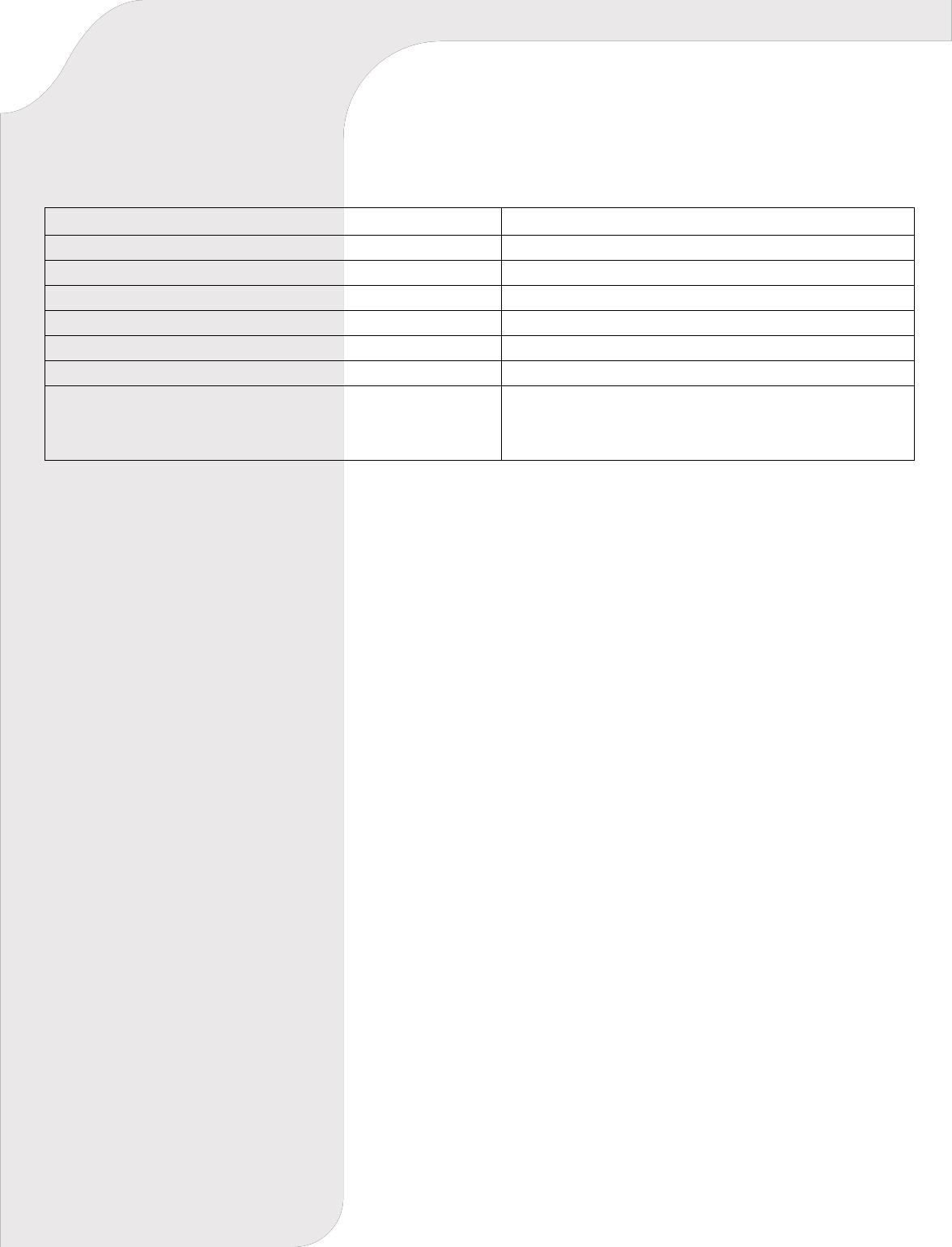 ФОРМА ЗАЯВКИ ДЛЯ ПУБЛИКАЦИИ СТАТЕЙФамилия, имя, отчество автора (полностью)Место учебы или работыДолжность или курсКонтактный телефонE-mailТема статьиАдрес для отправки сборника (индекс обязательно)Форма участия (выступление с докладом на семинаре; публикация в сборнике научных статей без выступления на семинаре)Заявку сохранить под своей фамилией по образцу: Иванов А.И. ЗаявкаСтатью сохранить под своей фамилией по образцу: Иванов А.И. СтатьяТРЕБОВАНИЯ К ОФОРМЛЕНИЮ СТАТЕЙ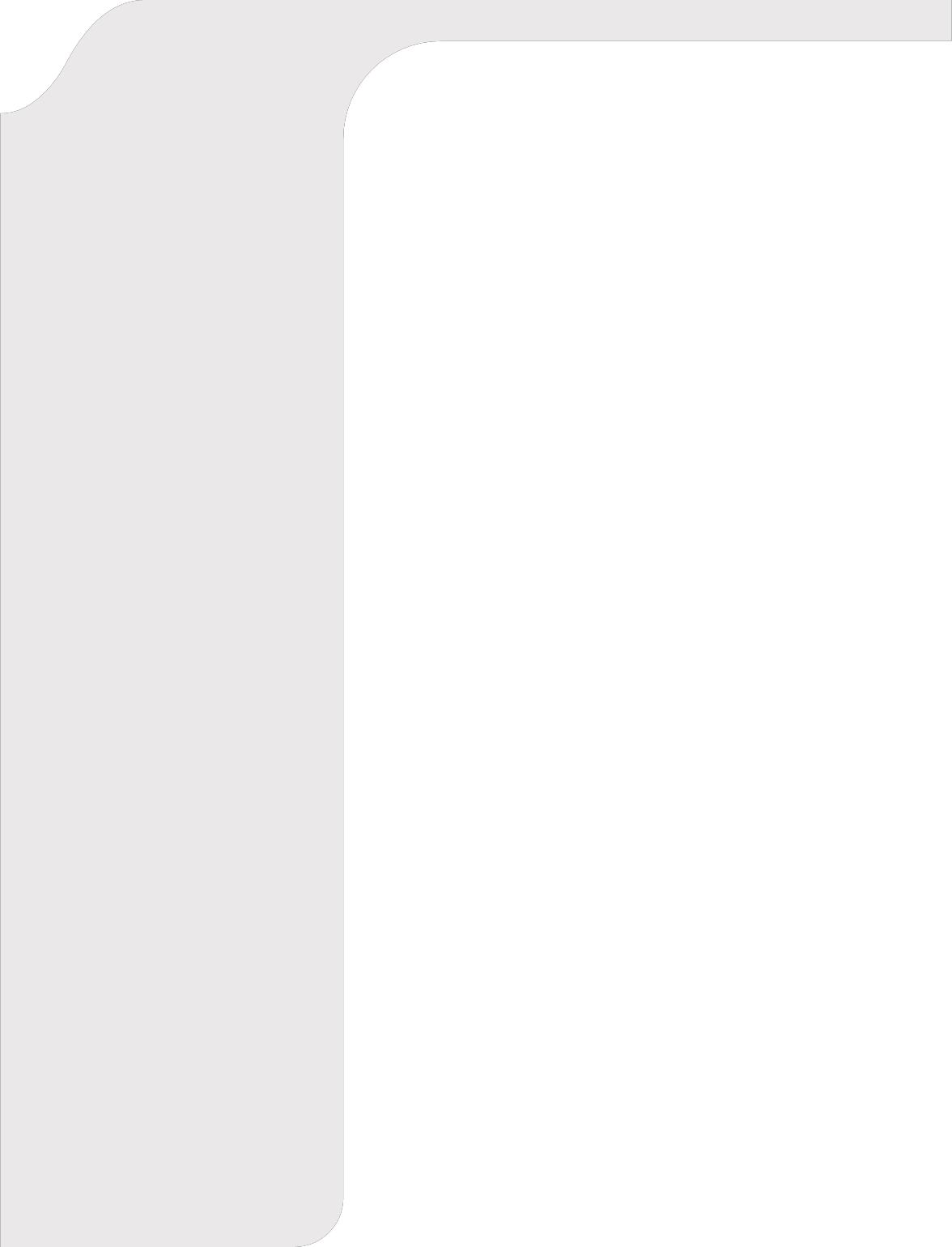 Статьи должны быть тщательно выверены, не содержать орфографических, пунктуационных и иных ошибок. ПРИМЕР ОФОРМЛЕНИЯ СТАТЬИУДКНазвание статьи (на русском языке)Название статьи (на английском языке)Имя Отчество Фамилия автора (на русском языке)Имя Отчество Фамилия автора (на английском языке)Место работы, название города или селаАннотация. Ключевые слова: Abstract. Key words: ЛитератураВолков Г. Н. Педагогика любви : избранные этнопедагогические сочинения : в 2 т. Т. 1. – М. : Магистр Пресс, 2002. – 460 с.Афанасьева Е. С. Решение задач патриотического воспитания школьников в рамках программы «Стань гражданином» // Патриотическое воспитание гражданина современной России : материалы всерос. науч.-практ. конф. – Чебоксары, 2013. – С. 12-16.Актуальностьстатья должна быть написана на русском языке, выполнена настатья должна быть написана на русском языке, выполнена настатья должна быть написана на русском языке, выполнена наактуальную тему и содержать результаты глубокого самостоятельногоактуальную тему и содержать результаты глубокого самостоятельногоактуальную тему и содержать результаты глубокого самостоятельногоисследования. Редколлегия самостоятельно принимает решение оисследования. Редколлегия самостоятельно принимает решение оисследования. Редколлегия самостоятельно принимает решение опубликации. Работы, содержащие плагиат (признаки сокрытияпубликации. Работы, содержащие плагиат (признаки сокрытияпубликации. Работы, содержащие плагиат (признаки сокрытияплагиата, искусственное завышение оригинальности), не имеющиеплагиата, искусственное завышение оригинальности), не имеющиеплагиата, искусственное завышение оригинальности), не имеющиенаучной ценности, не соответствующие профилю журнала, ненаучной ценности, не соответствующие профилю журнала, ненаучной ценности, не соответствующие профилю журнала, несоответствующие техническим требованиям к публикации несоответствующие техническим требованиям к публикации несоответствующие техническим требованиям к публикации недопускаются. Редакция не вступает в полемику с авторами по поводудопускаются. Редакция не вступает в полемику с авторами по поводудопускаются. Редакция не вступает в полемику с авторами по поводупричин отказа в публикациипричин отказа в публикациипричин отказа в публикацииОтветственностьответственность за содержание статьи несут авторыответственность за содержание статьи несут авторыответственность за содержание статьи несут авторыОригинальностьне менее 75%. К статье обязательно приложить скриншот результата проверки в системе «Антиплагиат»не менее 75%. К статье обязательно приложить скриншот результата проверки в системе «Антиплагиат»не менее 75%. К статье обязательно приложить скриншот результата проверки в системе «Антиплагиат»не менее 75%. К статье обязательно приложить скриншот результата проверки в системе «Антиплагиат»не менее 75%. К статье обязательно приложить скриншот результата проверки в системе «Антиплагиат»не менее 75%. К статье обязательно приложить скриншот результата проверки в системе «Антиплагиат»Объем статьиосновной текст статьи должен занимать от 1300 до 2000 словосновной текст статьи должен занимать от 1300 до 2000 словосновной текст статьи должен занимать от 1300 до 2000 словАннотацияпримерно 100 словпримерно 100 словпримерно 100 словКлючевые словане более 7 словне более 7 словне более 7 словФормат текстаMicrosoft Word (*.docx)Microsoft Word (*.docx)Microsoft Word (*.docx)Нумерация страницне ведетсяне ведетсяне ведетсяМежстрочный интервалодинарныйодинарныйодинарныйПоля(верхнее, нижнее, левое, правое) по 20 мм(верхнее, нижнее, левое, правое) по 20 мм(верхнее, нижнее, левое, правое) по 20 ммШрифтразмер (кегль) — 14размер (кегль) — 14размер (кегль) — 14Тип шрифтаTimes New RomanTimes New RomanTimes New RomanВыравнивание текстапо ширинепо ширинепо ширинеОтступ1 см1 см1 смУДКПрисвоение статье индекса УДК обязательно. УДК можно найти наПрисвоение статье индекса УДК обязательно. УДК можно найти наПрисвоение статье индекса УДК обязательно. УДК можно найти насайте: http://teacode.com/online/udc/сайте: http://teacode.com/online/udc/сайте: http://teacode.com/online/udc/Список литературы иПристатейный список литературы составляется в алфавитномПристатейный список литературы составляется в алфавитномбиблиографические ссылкипорядке: сначала отечественные, затем зарубежные авторы ипорядке: сначала отечественные, затем зарубежные авторы иоформляется в соответствии с ГОСТ Р 7.0.5 2008оформляется в соответствии с ГОСТ Р 7.0.5 2008Все источники из списка литературы должны быть процитированы вВсе источники из списка литературы должны быть процитированы встатье! Самоцитирование должно занимать не более 20% спискастатье! Самоцитирование должно занимать не более 20% спискалитературы.литературы.В тексте статьи ссылки на источники даются в квадратных скобках сВ тексте статьи ссылки на источники даются в квадратных скобках суказанием номера источника в списке литературы и страницы (вуказанием номера источника в списке литературы и страницы (внеобходимом случае), на которой расположена цитата, например [2,необходимом случае), на которой расположена цитата, например [2,с. 14]. Примечания выносятся из текста документа вниз полосы.с. 14]. Примечания выносятся из текста документа вниз полосы.Нумерация сквозная по всему тексту, в порядке упоминания.Нумерация сквозная по всему тексту, в порядке упоминания.Автор статьи несет полную ответственность за точность цитат,Автор статьи несет полную ответственность за точность цитат,фамилий и инициалов авторов, выходных сведений и цифровыхфамилий и инициалов авторов, выходных сведений и цифровыхданных цитируемых источников. Во избежание недоразумений поданных цитируемых источников. Во избежание недоразумений поповоду случайного заимствования текста рекомендуем передповоду случайного заимствования текста рекомендуем передотправкой статьи проверить ее в системе «Антиплагиат» на сайтеотправкой статьи проверить ее в системе «Антиплагиат» на сайтеhttp://www.antiplagiat.ruРисунки и таблицыИспользуемые в статье изображения должны быть формата: jpg, gif,Используемые в статье изображения должны быть формата: jpg, gif,bmp, изображения, выполненные в MS Word, не принимаются.bmp, изображения, выполненные в MS Word, не принимаются.Рисунки должны быть вставлены в текст и быть четкими, черно-Рисунки должны быть вставлены в текст и быть четкими, черно-белыми. Название и номера рисунков указываются под рисунками,белыми. Название и номера рисунков указываются под рисунками,названия и номера таблиц – над таблицаминазвания и номера таблиц – над таблицамиКоличество авторовНе более 2 авторовНе более 2 авторов